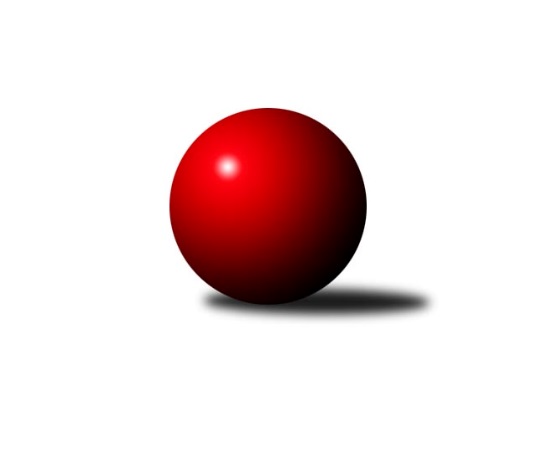 Č.16Ročník 2018/2019	16.7.2024 Mistrovství Prahy 3 2018/2019Statistika 16. kolaTabulka družstev:		družstvo	záp	výh	rem	proh	skore	sety	průměr	body	plné	dorážka	chyby	1.	Slavoj Velké Popovice B	16	12	0	4	89.0 : 39.0 	(119.0 : 73.0)	2351	24	1667	684	51.8	2.	SK Meteor Praha D	16	11	1	4	81.5 : 46.5 	(116.5 : 75.5)	2350	23	1658	692	51.9	3.	KK Konstruktiva Praha E	17	11	1	5	81.0 : 55.0 	(115.5 : 88.5)	2288	23	1616	673	60.6	4.	AC Sparta B	16	9	1	6	75.0 : 53.0 	(101.5 : 90.5)	2338	19	1677	661	66.4	5.	TJ Astra Zahradní Město B	15	9	0	6	65.5 : 54.5 	(98.0 : 82.0)	2337	18	1653	684	59.6	6.	SK Rapid Praha	16	8	0	8	66.0 : 62.0 	(108.0 : 84.0)	2329	16	1663	666	58.8	7.	TJ Praga Praha B	16	7	2	7	65.0 : 63.0 	(88.5 : 103.5)	2235	16	1596	639	71.9	8.	SK Meteor Praha C	16	8	0	8	60.0 : 68.0 	(83.5 : 108.5)	2263	16	1630	633	57.8	9.	TJ Sokol Praha-Vršovice C	16	7	1	8	56.0 : 72.0 	(86.5 : 105.5)	2229	15	1607	622	71.3	10.	SK Žižkov Praha D	16	6	1	9	55.0 : 73.0 	(82.0 : 110.0)	2302	13	1651	652	69.1	11.	KK Dopravní podniky Praha B	16	5	1	10	52.5 : 75.5 	(85.0 : 107.0)	2274	11	1640	634	69.2	12.	KK Dopravní podniky Praha C	17	5	1	11	54.5 : 81.5 	(94.0 : 110.0)	2263	11	1612	651	65.8	13.	TJ ZENTIVA Praha	16	5	0	11	51.0 : 77.0 	(92.0 : 100.0)	2267	10	1624	643	66.2	14.	PSK Union Praha C	15	4	1	10	44.0 : 76.0 	(74.0 : 106.0)	2120	9	1526	594	57Tabulka doma:		družstvo	záp	výh	rem	proh	skore	sety	průměr	body	maximum	minimum	1.	SK Meteor Praha D	8	8	0	0	50.0 : 14.0 	(66.5 : 29.5)	2479	16	2566	2405	2.	KK Konstruktiva Praha E	9	7	1	1	47.0 : 25.0 	(58.0 : 50.0)	2363	15	2409	2325	3.	Slavoj Velké Popovice B	8	7	0	1	48.0 : 16.0 	(60.0 : 36.0)	2443	14	2535	2267	4.	SK Meteor Praha C	8	7	0	1	41.0 : 23.0 	(48.0 : 48.0)	2487	14	2567	2388	5.	SK Rapid Praha	8	6	0	2	40.0 : 24.0 	(59.0 : 37.0)	2415	12	2509	2328	6.	TJ Sokol Praha-Vršovice C	8	6	0	2	39.0 : 25.0 	(55.5 : 40.5)	2258	12	2300	2189	7.	SK Žižkov Praha D	8	5	1	2	41.0 : 23.0 	(50.5 : 45.5)	2355	11	2422	2251	8.	TJ Praga Praha B	8	5	1	2	40.0 : 24.0 	(54.5 : 41.5)	2278	11	2358	2178	9.	TJ Astra Zahradní Město B	7	5	0	2	37.0 : 19.0 	(51.5 : 32.5)	2393	10	2485	2315	10.	AC Sparta B	8	5	0	3	41.0 : 23.0 	(55.5 : 40.5)	2353	10	2496	2224	11.	TJ ZENTIVA Praha	8	5	0	3	37.0 : 27.0 	(53.5 : 42.5)	2355	10	2456	2239	12.	KK Dopravní podniky Praha B	8	4	1	3	31.5 : 32.5 	(44.0 : 52.0)	2191	9	2271	2067	13.	KK Dopravní podniky Praha C	8	3	1	4	27.0 : 37.0 	(42.5 : 53.5)	2240	7	2351	2103	14.	PSK Union Praha C	8	3	0	5	27.0 : 37.0 	(42.0 : 54.0)	2213	6	2351	1883Tabulka venku:		družstvo	záp	výh	rem	proh	skore	sety	průměr	body	maximum	minimum	1.	Slavoj Velké Popovice B	8	5	0	3	41.0 : 23.0 	(59.0 : 37.0)	2340	10	2465	2038	2.	AC Sparta B	8	4	1	3	34.0 : 30.0 	(46.0 : 50.0)	2337	9	2418	2248	3.	KK Konstruktiva Praha E	8	4	0	4	34.0 : 30.0 	(57.5 : 38.5)	2278	8	2444	2090	4.	TJ Astra Zahradní Město B	8	4	0	4	28.5 : 35.5 	(46.5 : 49.5)	2329	8	2430	2237	5.	SK Meteor Praha D	8	3	1	4	31.5 : 32.5 	(50.0 : 46.0)	2351	7	2489	2253	6.	TJ Praga Praha B	8	2	1	5	25.0 : 39.0 	(34.0 : 62.0)	2228	5	2405	2076	7.	SK Rapid Praha	8	2	0	6	26.0 : 38.0 	(49.0 : 47.0)	2316	4	2522	2155	8.	KK Dopravní podniky Praha C	9	2	0	7	27.5 : 44.5 	(51.5 : 56.5)	2266	4	2385	2153	9.	PSK Union Praha C	7	1	1	5	17.0 : 39.0 	(32.0 : 52.0)	2104	3	2397	1699	10.	TJ Sokol Praha-Vršovice C	8	1	1	6	17.0 : 47.0 	(31.0 : 65.0)	2224	3	2429	2145	11.	KK Dopravní podniky Praha B	8	1	0	7	21.0 : 43.0 	(41.0 : 55.0)	2288	2	2479	2133	12.	SK Meteor Praha C	8	1	0	7	19.0 : 45.0 	(35.5 : 60.5)	2251	2	2378	2115	13.	SK Žižkov Praha D	8	1	0	7	14.0 : 50.0 	(31.5 : 64.5)	2298	2	2399	2233	14.	TJ ZENTIVA Praha	8	0	0	8	14.0 : 50.0 	(38.5 : 57.5)	2255	0	2373	2060Tabulka podzimní části:		družstvo	záp	výh	rem	proh	skore	sety	průměr	body	doma	venku	1.	Slavoj Velké Popovice B	13	10	0	3	73.0 : 31.0 	(97.0 : 59.0)	2346	20 	5 	0 	1 	5 	0 	2	2.	SK Meteor Praha D	13	9	1	3	68.0 : 36.0 	(95.0 : 61.0)	2366	19 	6 	0 	0 	3 	1 	3	3.	TJ Astra Zahradní Město B	13	9	0	4	62.5 : 41.5 	(88.0 : 68.0)	2342	18 	5 	0 	1 	4 	0 	3	4.	KK Konstruktiva Praha E	13	8	1	4	63.0 : 41.0 	(90.5 : 65.5)	2273	17 	5 	1 	1 	3 	0 	3	5.	SK Rapid Praha	13	7	0	6	55.0 : 49.0 	(89.0 : 67.0)	2333	14 	5 	0 	2 	2 	0 	4	6.	SK Meteor Praha C	13	7	0	6	50.0 : 54.0 	(69.0 : 87.0)	2255	14 	6 	0 	1 	1 	0 	5	7.	AC Sparta B	13	6	1	6	58.0 : 46.0 	(80.5 : 75.5)	2342	13 	4 	0 	3 	2 	1 	3	8.	TJ Praga Praha B	13	5	2	6	51.0 : 53.0 	(70.0 : 86.0)	2242	12 	3 	1 	2 	2 	1 	4	9.	TJ Sokol Praha-Vršovice C	13	6	0	7	44.0 : 60.0 	(71.5 : 84.5)	2243	12 	5 	0 	2 	1 	0 	5	10.	SK Žižkov Praha D	13	5	1	7	43.0 : 61.0 	(65.0 : 91.0)	2285	11 	4 	1 	1 	1 	0 	6	11.	KK Dopravní podniky Praha B	13	4	1	8	42.0 : 62.0 	(68.5 : 87.5)	2288	9 	3 	1 	3 	1 	0 	5	12.	PSK Union Praha C	13	4	1	8	40.0 : 64.0 	(66.0 : 90.0)	2186	9 	3 	0 	4 	1 	1 	4	13.	KK Dopravní podniky Praha C	13	4	0	9	39.5 : 64.5 	(67.0 : 89.0)	2235	8 	2 	0 	4 	2 	0 	5	14.	TJ ZENTIVA Praha	13	3	0	10	39.0 : 65.0 	(75.0 : 81.0)	2277	6 	3 	0 	3 	0 	0 	7Tabulka jarní části:		družstvo	záp	výh	rem	proh	skore	sety	průměr	body	doma	venku	1.	AC Sparta B	3	3	0	0	17.0 : 7.0 	(21.0 : 15.0)	2338	6 	1 	0 	0 	2 	0 	0 	2.	KK Konstruktiva Praha E	4	3	0	1	18.0 : 14.0 	(25.0 : 23.0)	2384	6 	2 	0 	0 	1 	0 	1 	3.	Slavoj Velké Popovice B	3	2	0	1	16.0 : 8.0 	(22.0 : 14.0)	2429	4 	2 	0 	0 	0 	0 	1 	4.	TJ Praga Praha B	3	2	0	1	14.0 : 10.0 	(18.5 : 17.5)	2258	4 	2 	0 	0 	0 	0 	1 	5.	SK Meteor Praha D	3	2	0	1	13.5 : 10.5 	(21.5 : 14.5)	2340	4 	2 	0 	0 	0 	0 	1 	6.	TJ ZENTIVA Praha	3	2	0	1	12.0 : 12.0 	(17.0 : 19.0)	2296	4 	2 	0 	0 	0 	0 	1 	7.	TJ Sokol Praha-Vršovice C	3	1	1	1	12.0 : 12.0 	(15.0 : 21.0)	2228	3 	1 	0 	0 	0 	1 	1 	8.	KK Dopravní podniky Praha C	4	1	1	2	15.0 : 17.0 	(27.0 : 21.0)	2323	3 	1 	1 	0 	0 	0 	2 	9.	SK Žižkov Praha D	3	1	0	2	12.0 : 12.0 	(17.0 : 19.0)	2373	2 	1 	0 	1 	0 	0 	1 	10.	SK Rapid Praha	3	1	0	2	11.0 : 13.0 	(19.0 : 17.0)	2390	2 	1 	0 	0 	0 	0 	2 	11.	KK Dopravní podniky Praha B	3	1	0	2	10.5 : 13.5 	(16.5 : 19.5)	2244	2 	1 	0 	0 	0 	0 	2 	12.	SK Meteor Praha C	3	1	0	2	10.0 : 14.0 	(14.5 : 21.5)	2371	2 	1 	0 	0 	0 	0 	2 	13.	PSK Union Praha C	2	0	0	2	4.0 : 12.0 	(8.0 : 16.0)	1827	0 	0 	0 	1 	0 	0 	1 	14.	TJ Astra Zahradní Město B	2	0	0	2	3.0 : 13.0 	(10.0 : 14.0)	2344	0 	0 	0 	1 	0 	0 	1 Zisk bodů pro družstvo:		jméno hráče	družstvo	body	zápasy	v %	dílčí body	sety	v %	1.	Karel Wolf 	TJ Sokol Praha-Vršovice C 	14	/	16	(88%)	26	/	32	(81%)	2.	Emilie Somolíková 	Slavoj Velké Popovice B 	14	/	16	(88%)	22	/	32	(69%)	3.	Vojtěch Kostelecký 	TJ Astra Zahradní Město B 	13	/	15	(87%)	21.5	/	30	(72%)	4.	Bohumír Musil 	KK Konstruktiva Praha E 	13	/	16	(81%)	25	/	32	(78%)	5.	Milan Perman 	KK Konstruktiva Praha E 	12	/	14	(86%)	24	/	28	(86%)	6.	Čeněk Zachař 	Slavoj Velké Popovice B 	12	/	15	(80%)	23	/	30	(77%)	7.	Ladislav Musil 	Slavoj Velké Popovice B 	12	/	15	(80%)	22.5	/	30	(75%)	8.	Vladimír Dvořák 	SK Meteor Praha D 	12	/	15	(80%)	19	/	30	(63%)	9.	Zdeněk Boháč 	SK Meteor Praha D 	11	/	13	(85%)	21	/	26	(81%)	10.	Miroslav Tomeš 	KK Dopravní podniky Praha B 	11	/	14	(79%)	17	/	28	(61%)	11.	Vladimír Strnad 	TJ Sokol Praha-Vršovice C 	11	/	15	(73%)	20	/	30	(67%)	12.	Petr Kapal 	Slavoj Velké Popovice B 	11	/	15	(73%)	20	/	30	(67%)	13.	Miloslav Kellner 	TJ ZENTIVA Praha  	11	/	16	(69%)	24.5	/	32	(77%)	14.	Zdeněk Cepl 	AC Sparta B 	11	/	16	(69%)	16	/	32	(50%)	15.	Petra Švarcová 	KK Dopravní podniky Praha C 	10.5	/	15	(70%)	17.5	/	30	(58%)	16.	Richard Sekerák 	SK Meteor Praha D 	10	/	14	(71%)	23	/	28	(82%)	17.	Tomáš Jícha 	Slavoj Velké Popovice B 	10	/	14	(71%)	17.5	/	28	(63%)	18.	Vítězslav Hampl 	SK Rapid Praha  	10	/	15	(67%)	19	/	30	(63%)	19.	Milan Švarc 	KK Dopravní podniky Praha C 	10	/	16	(63%)	18.5	/	32	(58%)	20.	Jindřich Habada 	KK Dopravní podniky Praha B 	10	/	16	(63%)	18.5	/	32	(58%)	21.	Kamila Svobodová 	AC Sparta B 	10	/	16	(63%)	18	/	32	(56%)	22.	Tomáš Kudweis 	TJ Astra Zahradní Město B 	9.5	/	15	(63%)	20	/	30	(67%)	23.	Miroslav Šostý 	SK Meteor Praha D 	9	/	13	(69%)	16	/	26	(62%)	24.	Martin Kovář 	TJ Praga Praha B 	9	/	13	(69%)	15	/	26	(58%)	25.	Radovan Šimůnek 	TJ Astra Zahradní Město B 	9	/	14	(64%)	19	/	28	(68%)	26.	Lenka Krausová 	TJ ZENTIVA Praha  	9	/	14	(64%)	18.5	/	28	(66%)	27.	Jiří Hofman 	SK Rapid Praha  	9	/	14	(64%)	18.5	/	28	(66%)	28.	Jiří Novotný 	SK Meteor Praha C 	9	/	14	(64%)	17	/	28	(61%)	29.	Ondřej Maňour 	TJ Praga Praha B 	9	/	14	(64%)	17	/	28	(61%)	30.	Jan Bártl 	TJ ZENTIVA Praha  	9	/	15	(60%)	20.5	/	30	(68%)	31.	Jan Vácha 	AC Sparta B 	9	/	15	(60%)	19	/	30	(63%)	32.	Jitka Radostová 	SK Žižkov Praha D 	9	/	15	(60%)	17.5	/	30	(58%)	33.	Vít Fikejzl 	AC Sparta B 	9	/	15	(60%)	17.5	/	30	(58%)	34.	Zdeněk Míka 	SK Meteor Praha C 	9	/	15	(60%)	14.5	/	30	(48%)	35.	Jaroslav Novák 	SK Meteor Praha C 	8	/	13	(62%)	14	/	26	(54%)	36.	Martin Tožička 	SK Žižkov Praha D 	8	/	13	(62%)	14	/	26	(54%)	37.	Eliška Fialová 	TJ ZENTIVA Praha  	8	/	16	(50%)	14	/	32	(44%)	38.	Miroslav Málek 	KK Dopravní podniky Praha C 	8	/	17	(47%)	17	/	34	(50%)	39.	Karel Hnátek st.	KK Dopravní podniky Praha B 	7.5	/	16	(47%)	18	/	32	(56%)	40.	Lukáš Jirsa 	TJ Praga Praha B 	7	/	9	(78%)	11	/	18	(61%)	41.	Zbyněk Lébl 	KK Konstruktiva Praha E 	7	/	9	(78%)	10.5	/	18	(58%)	42.	Jiřina Mansfeldová 	PSK Union Praha C 	7	/	10	(70%)	14.5	/	20	(73%)	43.	Martin Podhola 	SK Rapid Praha  	7	/	13	(54%)	16	/	26	(62%)	44.	František Pudil 	SK Rapid Praha  	7	/	14	(50%)	17.5	/	28	(63%)	45.	Jiří Neumajer 	AC Sparta B 	7	/	14	(50%)	14	/	28	(50%)	46.	Karel Mašek 	SK Meteor Praha C 	7	/	14	(50%)	12.5	/	28	(45%)	47.	Petr Kšír 	TJ Praga Praha B 	7	/	15	(47%)	12	/	30	(40%)	48.	Jaroslav Michálek 	KK Dopravní podniky Praha C 	7	/	16	(44%)	16.5	/	32	(52%)	49.	Bedřich Bernátek 	SK Meteor Praha D 	6	/	11	(55%)	13.5	/	22	(61%)	50.	Jiřina Beranová 	KK Konstruktiva Praha E 	6	/	11	(55%)	11	/	22	(50%)	51.	Kryštof Maňour 	TJ Praga Praha B 	6	/	13	(46%)	13	/	26	(50%)	52.	Bohumil Strnad 	SK Žižkov Praha D 	6	/	13	(46%)	10	/	26	(38%)	53.	Petr Valta 	SK Rapid Praha  	6	/	14	(43%)	14	/	28	(50%)	54.	Tomáš Smékal 	TJ Praga Praha B 	6	/	14	(43%)	7.5	/	28	(27%)	55.	Jan Neckář ml.	PSK Union Praha C 	6	/	15	(40%)	10.5	/	30	(35%)	56.	Lenka Špačková 	SK Žižkov Praha D 	6	/	16	(38%)	15.5	/	32	(48%)	57.	Jiří Svozílek 	KK Dopravní podniky Praha C 	6	/	17	(35%)	16	/	34	(47%)	58.	Jiří Haken 	PSK Union Praha C 	5.5	/	15	(37%)	13	/	30	(43%)	59.	Jakub Pytlík 	PSK Union Praha C 	5	/	6	(83%)	8	/	12	(67%)	60.	Martin Jelínek 	TJ Praga Praha B 	5	/	7	(71%)	8.5	/	14	(61%)	61.	Petr Štěrba 	SK Žižkov Praha D 	5	/	8	(63%)	7	/	16	(44%)	62.	Jiří Peter 	PSK Union Praha C 	5	/	10	(50%)	12	/	20	(60%)	63.	Ivo Vávra 	TJ Sokol Praha-Vršovice C 	5	/	10	(50%)	11.5	/	20	(58%)	64.	Vojtěch Roubal 	SK Rapid Praha  	5	/	12	(42%)	10	/	24	(42%)	65.	Lucie Hlavatá 	TJ Astra Zahradní Město B 	5	/	13	(38%)	12	/	26	(46%)	66.	Josef Pokorný 	SK Rapid Praha  	5	/	13	(38%)	12	/	26	(46%)	67.	Jiří Štoček 	KK Dopravní podniky Praha B 	5	/	13	(38%)	9	/	26	(35%)	68.	Michal Truksa 	SK Žižkov Praha D 	5	/	14	(36%)	12	/	28	(43%)	69.	Jiří Lankaš 	AC Sparta B 	5	/	15	(33%)	10	/	30	(33%)	70.	Jiří Chrdle 	SK Meteor Praha D 	4	/	6	(67%)	5.5	/	12	(46%)	71.	Stanislava Švindlová 	KK Konstruktiva Praha E 	4	/	7	(57%)	9	/	14	(64%)	72.	Michael Šepič 	SK Meteor Praha D 	4	/	8	(50%)	8	/	16	(50%)	73.	Marek Sedlák 	TJ Astra Zahradní Město B 	4	/	10	(40%)	10	/	20	(50%)	74.	Martin Štochl 	KK Dopravní podniky Praha B 	4	/	12	(33%)	9	/	24	(38%)	75.	Eva Václavková 	Slavoj Velké Popovice B 	4	/	12	(33%)	9	/	24	(38%)	76.	Jiří Svoboda 	SK Meteor Praha C 	4	/	13	(31%)	11	/	26	(42%)	77.	Jitka Vykouková 	PSK Union Praha C 	3.5	/	10	(35%)	6	/	20	(30%)	78.	Miroslav Viktorin 	AC Sparta B 	3	/	4	(75%)	5	/	8	(63%)	79.	Vlastimil Chlumský 	KK Konstruktiva Praha E 	3	/	6	(50%)	8	/	12	(67%)	80.	František Vondráček 	KK Konstruktiva Praha E 	3	/	6	(50%)	7	/	12	(58%)	81.	Martin Kozdera 	TJ Astra Zahradní Město B 	3	/	8	(38%)	5.5	/	16	(34%)	82.	Václav Šrajer 	SK Meteor Praha C 	3	/	8	(38%)	5	/	16	(31%)	83.	Karel Svitavský 	TJ Sokol Praha-Vršovice C 	3	/	10	(30%)	9	/	20	(45%)	84.	Jan Petráček 	SK Meteor Praha C 	3	/	10	(30%)	6	/	20	(30%)	85.	Ladislav Holeček 	TJ ZENTIVA Praha  	3	/	15	(20%)	6	/	30	(20%)	86.	Jan Pozner 	SK Meteor Praha D 	2.5	/	8	(31%)	5	/	16	(31%)	87.	Lukáš Pelánek 	TJ Sokol Praha-Vršovice C 	2	/	3	(67%)	3	/	6	(50%)	88.	Gabriela Jirásková 	Slavoj Velké Popovice B 	2	/	5	(40%)	4	/	10	(40%)	89.	Petr Peřina 	TJ Astra Zahradní Město B 	2	/	6	(33%)	3	/	12	(25%)	90.	Jaroslav Bělohlávek 	TJ Sokol Praha-Vršovice C 	2	/	8	(25%)	4.5	/	16	(28%)	91.	František Brodil 	SK Žižkov Praha D 	2	/	8	(25%)	3	/	16	(19%)	92.	Jakub Jetmar 	TJ Astra Zahradní Město B 	2	/	9	(22%)	7	/	18	(39%)	93.	Karel Hnátek ml.	KK Dopravní podniky Praha C 	2	/	15	(13%)	4.5	/	30	(15%)	94.	Jana Myšičková 	TJ Sokol Praha-Vršovice C 	2	/	16	(13%)	9	/	32	(28%)	95.	Pavel Pavlíček 	AC Sparta B 	1	/	1	(100%)	2	/	2	(100%)	96.	Josef Kašpar 	TJ Praga Praha B 	1	/	1	(100%)	2	/	2	(100%)	97.	Renata Göringerová 	PSK Union Praha C 	1	/	1	(100%)	1	/	2	(50%)	98.	Ivan Mansfeld 	PSK Union Praha C 	1	/	1	(100%)	1	/	2	(50%)	99.	Einar Bareš 	KK Dopravní podniky Praha B 	1	/	1	(100%)	1	/	2	(50%)	100.	Vít Kluganost 	TJ Praga Praha B 	1	/	2	(50%)	2	/	4	(50%)	101.	Miloslav Fous 	PSK Union Praha C 	1	/	2	(50%)	1	/	4	(25%)	102.	Petr Stoklasa 	KK Dopravní podniky Praha C 	1	/	3	(33%)	4	/	6	(67%)	103.	Jaroslav Zahrádka 	KK Konstruktiva Praha E 	1	/	5	(20%)	1	/	10	(10%)	104.	Lubomír Čech 	KK Dopravní podniky Praha B 	1	/	8	(13%)	6	/	16	(38%)	105.	Antonín Švarc 	KK Dopravní podniky Praha B 	1	/	8	(13%)	5.5	/	16	(34%)	106.	Jiří Třešňák 	SK Meteor Praha C 	1	/	8	(13%)	3.5	/	16	(22%)	107.	Věra Štefanová 	TJ ZENTIVA Praha  	1	/	14	(7%)	7.5	/	28	(27%)	108.	Květuše Pytlíková 	PSK Union Praha C 	1	/	14	(7%)	7	/	28	(25%)	109.	Jiří Vilímovský 	TJ Sokol Praha-Vršovice C 	1	/	15	(7%)	2.5	/	30	(8%)	110.	Pavel Šťovíček 	Slavoj Velké Popovice B 	0	/	1	(0%)	1	/	2	(50%)	111.	Karel Radil 	TJ Sokol Praha-Vršovice C 	0	/	1	(0%)	1	/	2	(50%)	112.	Jan Lukáš 	TJ Praga Praha B 	0	/	1	(0%)	0	/	2	(0%)	113.	Ivana Bandasová 	Slavoj Velké Popovice B 	0	/	1	(0%)	0	/	2	(0%)	114.	Roman Přeučil 	TJ Sokol Praha-Vršovice C 	0	/	1	(0%)	0	/	2	(0%)	115.	Václav Žďárek 	SK Žižkov Praha D 	0	/	1	(0%)	0	/	2	(0%)	116.	Zdeněk Poutník 	PSK Union Praha C 	0	/	1	(0%)	0	/	2	(0%)	117.	Helena Hanzalová 	PSK Union Praha C 	0	/	1	(0%)	0	/	2	(0%)	118.	Markéta Dymáčková 	Slavoj Velké Popovice B 	0	/	1	(0%)	0	/	2	(0%)	119.	Dagmar Svobodová 	KK Dopravní podniky Praha B 	0	/	2	(0%)	1	/	4	(25%)	120.	Tomáš Eštók 	KK Konstruktiva Praha E 	0	/	3	(0%)	1.5	/	6	(25%)	121.	Robert Jaderko 	SK Žižkov Praha D 	0	/	3	(0%)	1	/	6	(17%)	122.	Marie Málková 	KK Dopravní podniky Praha C 	0	/	3	(0%)	0	/	6	(0%)	123.	Karel Tomsa 	SK Žižkov Praha D 	0	/	4	(0%)	2	/	8	(25%)	124.	Jana Valentová 	TJ ZENTIVA Praha  	0	/	5	(0%)	1	/	10	(10%)	125.	Bohumil Plášil 	KK Dopravní podniky Praha B 	0	/	6	(0%)	0	/	12	(0%)	126.	Pavel Jakl 	TJ Praga Praha B 	0	/	7	(0%)	0.5	/	14	(4%)Průměry na kuželnách:		kuželna	průměr	plné	dorážka	chyby	výkon na hráče	1.	Meteor, 1-2	2427	1708	719	50.7	(404.6)	2.	Velké Popovice, 1-2	2371	1679	691	55.5	(395.3)	3.	Zahr. Město, 1-2	2343	1674	669	63.2	(390.5)	4.	KK Konstruktiva Praha, 5-6	2336	1663	673	64.5	(389.4)	5.	SK Žižkov Praha, 1-4	2336	1651	684	64.4	(389.4)	6.	KK Konstruktiva Praha, 1-4	2315	1671	643	70.0	(385.9)	7.	KK Slavia Praha, 1-2	2280	1628	651	57.5	(380.0)	8.	PSK Union Praha, 3-4	2243	1570	672	49.0	(373.9)	9.	Karlov, 1-2	2229	1610	618	73.6	(371.6)	10.	Vršovice, 1-2	2225	1610	615	74.6	(370.8)	11.	KK Slavia Praha, 3-4	2116	1529	587	75.0	(352.8)Nejlepší výkony na kuželnách:Meteor, 1-2SK Meteor Praha C	2567	10. kolo	Jiří Novotný 	SK Meteor Praha C	466	10. koloSK Meteor Praha D	2566	11. kolo	Miroslav Šostý 	SK Meteor Praha D	464	14. koloSK Meteor Praha C	2561	5. kolo	Vojtěch Kostelecký 	TJ Astra Zahradní Město B	462	9. koloSK Meteor Praha C	2554	9. kolo	Zdeněk Boháč 	SK Meteor Praha D	461	2. koloSK Meteor Praha C	2535	7. kolo	Karel Mašek 	SK Meteor Praha C	460	7. koloSK Rapid Praha 	2522	7. kolo	Karel Wolf 	TJ Sokol Praha-Vršovice C	457	10. koloSK Meteor Praha D	2511	6. kolo	Zdeněk Míka 	SK Meteor Praha C	457	10. koloSK Meteor Praha D	2501	4. kolo	Zdeněk Míka 	SK Meteor Praha C	457	5. koloSK Meteor Praha D	2489	3. kolo	Richard Sekerák 	SK Meteor Praha D	455	4. koloSK Meteor Praha D	2486	2. kolo	Milan Švarc 	KK Dopravní podniky Praha C	453	15. koloVelké Popovice, 1-2Slavoj Velké Popovice B	2535	16. kolo	Ladislav Musil 	Slavoj Velké Popovice B	452	5. koloSlavoj Velké Popovice B	2495	13. kolo	Martin Tožička 	SK Žižkov Praha D	446	16. koloSlavoj Velké Popovice B	2480	5. kolo	Jitka Radostová 	SK Žižkov Praha D	446	16. koloSlavoj Velké Popovice B	2479	11. kolo	Čeněk Zachař 	Slavoj Velké Popovice B	445	11. koloSlavoj Velké Popovice B	2473	9. kolo	Čeněk Zachař 	Slavoj Velké Popovice B	442	13. koloSlavoj Velké Popovice B	2422	14. kolo	Tomáš Jícha 	Slavoj Velké Popovice B	440	9. koloSK Rapid Praha 	2409	11. kolo	Richard Sekerák 	SK Meteor Praha D	439	7. koloSlavoj Velké Popovice B	2391	7. kolo	Ladislav Musil 	Slavoj Velké Popovice B	438	13. koloSK Žižkov Praha D	2388	16. kolo	Emilie Somolíková 	Slavoj Velké Popovice B	436	13. koloKK Konstruktiva Praha E	2324	2. kolo	Ladislav Musil 	Slavoj Velké Popovice B	436	7. koloZahr. Město, 1-2TJ Astra Zahradní Město B	2485	10. kolo	Vojtěch Kostelecký 	TJ Astra Zahradní Město B	456	16. koloTJ Astra Zahradní Město B	2454	8. kolo	Radovan Šimůnek 	TJ Astra Zahradní Město B	450	12. koloTJ Astra Zahradní Město B	2445	16. kolo	Petr Kapal 	Slavoj Velké Popovice B	447	4. koloTJ Astra Zahradní Město B	2414	2. kolo	Tomáš Kudweis 	TJ Astra Zahradní Město B	445	8. koloSlavoj Velké Popovice B	2403	4. kolo	Vojtěch Kostelecký 	TJ Astra Zahradní Město B	442	12. koloTJ Astra Zahradní Město B	2398	12. kolo	Radovan Šimůnek 	TJ Astra Zahradní Město B	441	2. koloAC Sparta B	2370	14. kolo	Miloslav Kellner 	TJ ZENTIVA Praha 	439	6. koloTJ Astra Zahradní Město B	2342	14. kolo	Radovan Šimůnek 	TJ Astra Zahradní Město B	438	4. koloTJ Astra Zahradní Město B	2342	4. kolo	Radovan Šimůnek 	TJ Astra Zahradní Město B	435	14. koloSK Meteor Praha D	2322	10. kolo	Tomáš Kudweis 	TJ Astra Zahradní Město B	435	10. koloKK Konstruktiva Praha, 5-6KK Konstruktiva Praha E	2409	3. kolo	Bohumír Musil 	KK Konstruktiva Praha E	447	11. koloKK Konstruktiva Praha E	2405	1. kolo	Bohumír Musil 	KK Konstruktiva Praha E	444	1. koloKK Konstruktiva Praha E	2395	15. kolo	Milan Perman 	KK Konstruktiva Praha E	435	15. koloSlavoj Velké Popovice B	2380	15. kolo	Miroslav Šostý 	SK Meteor Praha D	435	5. koloKK Konstruktiva Praha E	2376	5. kolo	Milan Perman 	KK Konstruktiva Praha E	433	1. koloAC Sparta B	2375	7. kolo	Milan Perman 	KK Konstruktiva Praha E	431	13. koloSK Meteor Praha D	2364	5. kolo	Zdeněk Boháč 	SK Meteor Praha D	429	5. koloKK Konstruktiva Praha E	2341	13. kolo	Vladimír Dvořák 	SK Meteor Praha D	427	5. koloKK Konstruktiva Praha E	2332	11. kolo	Vlastimil Chlumský 	KK Konstruktiva Praha E	425	3. koloKK Konstruktiva Praha E	2329	7. kolo	Ladislav Musil 	Slavoj Velké Popovice B	423	15. koloSK Žižkov Praha, 1-4SK Rapid Praha 	2509	10. kolo	Jakub Pytlík 	PSK Union Praha C	474	9. koloSK Meteor Praha D	2476	1. kolo	Radovan Šimůnek 	TJ Astra Zahradní Město B	463	5. koloSlavoj Velké Popovice B	2465	3. kolo	Čeněk Zachař 	Slavoj Velké Popovice B	461	3. koloSK Rapid Praha 	2463	3. kolo	Martin Kovář 	TJ Praga Praha B	460	9. koloSK Rapid Praha 	2462	6. kolo	Miloslav Kellner 	TJ ZENTIVA Praha 	457	11. koloTJ ZENTIVA Praha 	2456	13. kolo	Richard Sekerák 	SK Meteor Praha D	455	1. koloSK Rapid Praha 	2451	8. kolo	Miloslav Kellner 	TJ ZENTIVA Praha 	455	9. koloKK Konstruktiva Praha E	2444	14. kolo	Ladislav Musil 	Slavoj Velké Popovice B	454	3. koloSK Žižkov Praha D	2422	15. kolo	František Pudil 	SK Rapid Praha 	453	3. koloSK Žižkov Praha D	2415	7. kolo	Miloslav Kellner 	TJ ZENTIVA Praha 	452	13. koloKK Konstruktiva Praha, 1-4AC Sparta B	2496	10. kolo	Vladimír Dvořák 	SK Meteor Praha D	466	12. koloAC Sparta B	2420	8. kolo	Miloslav Kellner 	TJ ZENTIVA Praha 	437	10. koloAC Sparta B	2380	6. kolo	Zdeněk Cepl 	AC Sparta B	431	2. koloTJ ZENTIVA Praha 	2373	10. kolo	Miroslav Šostý 	SK Meteor Praha D	429	12. koloAC Sparta B	2364	16. kolo	Zdeněk Cepl 	AC Sparta B	429	8. koloSK Rapid Praha 	2354	16. kolo	Karel Hnátek st.	KK Dopravní podniky Praha B	428	4. koloSK Meteor Praha D	2350	12. kolo	Jiří Neumajer 	AC Sparta B	427	10. koloAC Sparta B	2349	12. kolo	Kamila Svobodová 	AC Sparta B	427	8. koloAC Sparta B	2349	2. kolo	Jiří Lankaš 	AC Sparta B	424	10. koloKK Dopravní podniky Praha B	2319	4. kolo	František Pudil 	SK Rapid Praha 	423	16. koloKK Slavia Praha, 1-2AC Sparta B	2386	11. kolo	Jiří Lankaš 	AC Sparta B	450	11. koloKK Konstruktiva Praha E	2380	4. kolo	Bohumír Musil 	KK Konstruktiva Praha E	446	4. koloKK Dopravní podniky Praha C	2351	2. kolo	Karel Wolf 	TJ Sokol Praha-Vršovice C	446	16. koloSlavoj Velké Popovice B	2343	6. kolo	Petr Stoklasa 	KK Dopravní podniky Praha C	434	2. koloKK Dopravní podniky Praha C	2304	14. kolo	Ladislav Musil 	Slavoj Velké Popovice B	431	6. koloKK Dopravní podniky Praha C	2302	9. kolo	Milan Perman 	KK Konstruktiva Praha E	421	4. koloSK Meteor Praha D	2280	9. kolo	Michael Šepič 	SK Meteor Praha D	420	9. koloKK Dopravní podniky Praha C	2274	6. kolo	Petra Švarcová 	KK Dopravní podniky Praha C	419	9. koloKK Dopravní podniky Praha B	2265	14. kolo	Petra Švarcová 	KK Dopravní podniky Praha C	417	2. koloSK Rapid Praha 	2232	13. kolo	Petra Švarcová 	KK Dopravní podniky Praha C	415	11. koloPSK Union Praha, 3-4PSK Union Praha C	2351	3. kolo	Čeněk Zachař 	Slavoj Velké Popovice B	445	10. koloSlavoj Velké Popovice B	2336	10. kolo	Milan Švarc 	KK Dopravní podniky Praha C	431	12. koloSK Rapid Praha 	2315	4. kolo	Josef Kašpar 	TJ Praga Praha B	431	1. koloSK Meteor Praha C	2299	6. kolo	Jiří Peter 	PSK Union Praha C	423	10. koloPSK Union Praha C	2283	8. kolo	Jiřina Mansfeldová 	PSK Union Praha C	420	3. koloAC Sparta B	2281	15. kolo	Miroslav Viktorin 	AC Sparta B	420	15. koloKK Dopravní podniky Praha C	2279	12. kolo	Jaroslav Michálek 	KK Dopravní podniky Praha C	419	12. koloPSK Union Praha C	2269	10. kolo	Jiřina Mansfeldová 	PSK Union Praha C	414	1. koloPSK Union Praha C	2264	1. kolo	Jakub Pytlík 	PSK Union Praha C	411	8. koloPSK Union Praha C	2249	4. kolo	Jiřina Mansfeldová 	PSK Union Praha C	411	10. koloKarlov, 1-2TJ Praga Praha B	2358	2. kolo	Ondřej Maňour 	TJ Praga Praha B	441	16. koloTJ Praga Praha B	2349	8. kolo	Martin Kovář 	TJ Praga Praha B	437	8. koloKK Konstruktiva Praha E	2325	6. kolo	Ondřej Maňour 	TJ Praga Praha B	436	8. koloSlavoj Velké Popovice B	2322	8. kolo	Ondřej Maňour 	TJ Praga Praha B	433	2. koloTJ Praga Praha B	2302	6. kolo	Martin Kovář 	TJ Praga Praha B	431	16. koloAC Sparta B	2284	13. kolo	Ondřej Maňour 	TJ Praga Praha B	430	6. koloTJ Praga Praha B	2275	13. kolo	Vít Kluganost 	TJ Praga Praha B	429	14. koloTJ Praga Praha B	2273	4. kolo	Jan Vácha 	AC Sparta B	429	13. koloTJ Praga Praha B	2270	16. kolo	Martin Jelínek 	TJ Praga Praha B	421	4. koloTJ Praga Praha B	2220	14. kolo	Martin Kovář 	TJ Praga Praha B	421	2. koloVršovice, 1-2TJ Astra Zahradní Město B	2306	11. kolo	Karel Wolf 	TJ Sokol Praha-Vršovice C	440	1. koloTJ Sokol Praha-Vršovice C	2300	11. kolo	Karel Wolf 	TJ Sokol Praha-Vršovice C	440	11. koloTJ Sokol Praha-Vršovice C	2295	9. kolo	Vladimír Strnad 	TJ Sokol Praha-Vršovice C	436	12. koloTJ Sokol Praha-Vršovice C	2285	15. kolo	Jan Bártl 	TJ ZENTIVA Praha 	419	15. koloTJ Sokol Praha-Vršovice C	2279	3. kolo	Karel Wolf 	TJ Sokol Praha-Vršovice C	419	3. koloKK Dopravní podniky Praha C	2259	3. kolo	Jiří Haken 	PSK Union Praha C	419	7. koloTJ Sokol Praha-Vršovice C	2249	12. kolo	Petra Švarcová 	KK Dopravní podniky Praha C	418	3. koloTJ Sokol Praha-Vršovice C	2246	7. kolo	Karel Wolf 	TJ Sokol Praha-Vršovice C	418	12. koloTJ Praga Praha B	2242	5. kolo	Marek Sedlák 	TJ Astra Zahradní Město B	417	11. koloTJ Sokol Praha-Vršovice C	2219	5. kolo	Karel Wolf 	TJ Sokol Praha-Vršovice C	416	7. koloKK Slavia Praha, 3-4Slavoj Velké Popovice B	2433	12. kolo	Jindřich Habada 	KK Dopravní podniky Praha B	434	7. koloTJ Astra Zahradní Město B	2322	7. kolo	Ladislav Musil 	Slavoj Velké Popovice B	429	12. koloKK Dopravní podniky Praha B	2271	7. kolo	Miroslav Tomeš 	KK Dopravní podniky Praha B	420	8. koloKK Dopravní podniky Praha B	2264	15. kolo	Čeněk Zachař 	Slavoj Velké Popovice B	418	12. koloSK Meteor Praha D	2253	15. kolo	Radovan Šimůnek 	TJ Astra Zahradní Město B	417	7. koloPSK Union Praha C	2227	5. kolo	Tomáš Jícha 	Slavoj Velké Popovice B	416	12. koloKK Dopravní podniky Praha B	2211	1. kolo	Karel Hnátek st.	KK Dopravní podniky Praha B	415	7. koloKK Dopravní podniky Praha B	2208	5. kolo	Vojtěch Kostelecký 	TJ Astra Zahradní Město B	412	7. koloKK Dopravní podniky Praha B	2186	10. kolo	Miroslav Tomeš 	KK Dopravní podniky Praha B	404	15. koloKK Dopravní podniky Praha B	2163	8. kolo	Lucie Hlavatá 	TJ Astra Zahradní Město B	402	7. koloČetnost výsledků:	8.0 : 0.0	7x	7.0 : 1.0	17x	6.5 : 1.5	1x	6.0 : 2.0	30x	5.5 : 2.5	1x	5.0 : 3.0	20x	4.0 : 4.0	5x	3.0 : 5.0	11x	2.0 : 6.0	12x	1.5 : 6.5	1x	1.0 : 7.0	4x	0.0 : 8.0	3x